Об утверждении Порядка выпаса и прогона сельскохозяйственных животных на территории сельского поселения Енгалышевский  сельсовет муниципального района Чишминский  район Республики БашкортостанВ соответствии с Федеральным законом от 06.10.2003 № 131-ФЗ «Об общих принципах организации местного самоуправления в Российской Федерации», с ч. 3 ст. 2 Закона Республики Башкортостан от 30.05.2011 № 404-з «Об упорядочении выпаса и прогона сельскохозяйственных животных на территории Республики Башкортостан», Федеральным законом от 30.03.1999 № 52-ФЗ «О санитарно-эпидемиологическом благополучии населения», Совет сельского поселения Енгалышевский сельсовет муниципального района Чишминский район Республики БашкортостанРЕШИЛ:      1. Утвердить Порядок выпаса и прогона сельскохозяйственных животных на территории сельского поселения Енгалышевский сельсовет муниципального района Чишминский район Республики Башкортостан (Приложение № 1).     2. Утвердить маршрут прогона скота в населенных пунктах сельского поселения Енгалышевский сельсовет (Приложение №2).    3.  Решение обнародовать в здании Администрации сельского поселения Енгалышевский сельсовет по адресу: Республика Башкортостан, Чишминский район, с. Енгалышево, ул. Манаева, 13 и на официальном сайте Администрации сельского поселения: http://engalys.ru/.    4.  Контроль за исполнением данного решения оставляю за собой.Глава сельского поселения                                                              В.В. ЕрмолаевПриложение №1к решению Совета сельского поселения Енгалышевский сельсоветмуниципального районаЧишминский районреспублики Башкортостанот 16 ноября 2017  № 39Порядок прогона и выпаса сельскохозяйственных животных на территории сельского поселения Енгалышевский сельсовет муниципального района Чишминский район Республики Башкортостан1. Общие положения1.1. Правила содержания, прогона и выпаса сельскохозяйственных животных на территории сельского поселения Енгалышевский сельсовет муниципального района  Чишминский район РБ разработаны на основании Закона Республики Башкортостан от 30.05.2011 № 404-з «Об упорядочении выпаса и прогона сельскохозяйственных животных на территории Республики Башкортостан» и в соответствии с Кодексом Республики Башкортостан об административных правонарушениях от 23.06.2011 № 413-з.Настоящие Правила обязательны для исполнения предприятиями, учреждениями, организациями независимо от формы собственности, частными предпринимателями при ведении животноводства, а также гражданами, содержащими домашних животных в личном подсобном хозяйстве.1.2. В настоящих Правилах используются следующие понятия:сельскохозяйственные животные (далее по тексту - животные) - включают в себя крупный рогатый скот (коровы, быки, телята), свиней, овец, коз, лошадей, кроликов, домашнюю птицу и другие животные сельскохозяйственного назначения.безнадзорные животные - животные, находящиеся в общественном месте без сопровождающего лица (за исключением оставленного владельцем на привязи);владелец животных - физическое или юридическое лицо, которое пользуется, распоряжается и совершает другие действия с сельскохозяйственными животными на праве собственности, аренды и других прав;прогон животных - передвижение животных от места их постоянного нахождения до места выпаса и назад;выпас животных - контролируемое пребывание на пастбище животных;потрава сельскохозяйственных угодий - порча, истребление посевов, трав;повреждение сельскохозяйственных насаждений — причинение вреда кроне, стволу, ветвям древесно-кустарниковых растений, их корневой системе, повреждение наземной части и корневой системы травянистых растений, не влекущее прекращение роста;уничтожение сельскохозяйственных насаждений приведение сельскохозяйственных насаждений в полную непригодность, при которой они навсегда утрачивают свою хозяйственно-экономическую ценность и не могут быть использованы по своему назначению;пастбища - земельные угодья с травянистой растительностью, используемые для пастьбы животных;сельскохозяйственные угодья - место, территория сельскохозяйственного использования (поле, лес, пруд, озеро, болото);отлов - мероприятие по задержанию безнадзорных животных;           1.3. Целью настоящих Правил является упорядочение содержания домашних животных на территории сельского поселения Енгалышевский сельсовет, обеспечение проведения профилактических мероприятий по предупреждению заболеваний животных бешенством и другими болезнями, создание условий, исключающих потраву посевов, зеленых насаждений улиц, порчу, снижение количества и качества, находящегося в поле урожая сельскохозяйственных культур, причинение вреда здоровью людей и ущерба имуществу физических и юридических лиц.           1.4. Содержание животных допускается при условии соблюдения санитарно-гигиенических норм, ветеринарных норм и настоящих Правил.2. Владелец домашнего сельскохозяйственного животногоимеет право:1) получать необходимую информацию о порядке содержания сельскохозяйственных домашних животных в ветеринарных организациях;2) приобретать и отчуждать домашних сельскохозяйственных животных (в том числе путем продажи, дарения, мены) с соблюдением порядка, предусмотренного настоящими Правилами.3. Владелец сельскохозяйственных животных обязан:1) обеспечивать безопасность граждан от воздействия домашних сельскохозяйственных животных, а так же обеспечивать спокойствие и тишину для окружающих;2) не допускать свободного выпаса и бродяжничества сельскохозяйственных домашних животных по сельскому поселению;3) гуманно обращаться с сельскохозяйственными домашними животными;4) обеспечивать сельскохозяйственных домашних животных кормом и водой, безопасными для их здоровья, и в количестве, необходимом для нормального жизнеобеспечения сельскохозяйственных домашних животных с учетом их биологических особенностей;     	5) соблюдать санитарно-гигиенические и ветеринарные правила содержания сельскохозяйственных домашних животных;6) представлять органам официального ветеринарного контроля сельскохозяйственных домашних животных для осмотра, и ежегодного забора крови для лабораторных исследований, незамедлительно извещать о случаях внезапной гибели или подозрении на инфекционные заболевания, а также об их необычном поведении и до прибытия специалистов изолировать сельскохозяйственных домашних животных;    	7) выполнять предписания должностных лиц органов государственного санитарно-эпидемиологического и ветеринарного контроля;    	8) не допускать загрязнения окружающей природной среды отходами животноводства;     	9) соблюдать правила прогона по населенному пункту и выпас сельскохозяйственных домашних животных;    	10) выполнять иные требования, установленные законодательством.4. Регистрация сельскохозяйственных домашних животных      	4.1. В сельском поселении Енгалышевский сельсовет осуществляется регистрация и перерегистрация сельскохозяйственных животных.Регистрация и перерегистрация сельскохозяйственных животных производится в целях:- учета сельскохозяйственных животных на территории сельского поселения Енгалышевский сельсовет;- решения проблемы безнадзорных сельскохозяйственных животных;- осуществления ветеринарного и санитарного надзора за сельскохозяйственными животными, проведению мероприятий по предупреждению болезней сельскохозяйственных животных;     	4.2. Регистрация животных осуществляется Администрацией сельского поселения Енгалышевский сельсовет в похозяйственней книге в соответствии с правилами содержания сельскохозяйственных животных.      	4.3. При регистрации владелец сельскохозяйственного животного (кроме сельхозяйственных предприятий) должен быть ознакомлен с настоящими Правилами.      	4.4. В случае передачи (продажи) и забоя сельскохозяйственного животного владелец сельскохозяйственного животного обязан уведомить Администрацию и снять с регистрации сельскохозяйственное животное.     	4.5. Владельцы домашних животных обязаны соблюдать установленные правила карантина сельскохозяйственных домашних животных.5. Содержание сельскохозяйственных домашних животных     	5.1. Содержание сельскохозяйственных домашних животных состоит в обеспечении владельцем сельскохозяйственных домашних животных помещением, которое по своей площади должно обеспечивать благоприятные условия для их здоровья, кормами и водой в соответствии с их биологическими особенностями, настоящими Правилами и санитарно-гигиеническими и ветеринарными правилами.     	5.2. Граждане имеют право на содержание сельскохозяйственных домашних животных при соблюдении требований настоящих Правил содержания сельскохозяйственных домашних животных.      	5.3. Содержание сельскохозяйственных домашних животных определяется как стойлово - пастбищно-лагерное, то есть:-в осенне-зимний период стойловый способ - без выгона на пастбище с содержанием животных в приспособленных для этого помещениях во дворах (личных подворьях);- в весенне-летний период:пастбищный способ - выгон животных днем на пастбище для выпаса общественного стада;Сельскохозяйственная птица, кролики, нутрии и иные мелкие сельскохозяйственные животные содержится безвыгульно - во дворах.6. Прогон и выпас сельскохозяйственных животных    	6.1. Прогон осуществляется под обязательным надзором владельцев сельскохозяйственных животных либо лиц ими уполномоченных.     	6.2. Выпас сельскохозяйственных домашних животных осуществляется в специально отведенных местах пастьбы - пастбищах, под надзором владельцев или лиц ими уполномоченных — пастухами, заключившими с владельцами сельскохозяйственных животных договор. В случае отсутствия пастуха пастьбу осуществляют владельцы в порядке очереди, которую устанавливает избранный жителями староста.     	6.3. Граждане, имеющие, в собственности, молодняк крупного рогатого скота в возрасте до 1 года обеспечивают их выпас без нанесения ущерба природе, имуществу физических и юридических лиц.     	6.4. Договор на пастьбу животных между владельцами и пастухом заключается на добровольных началах.     	6.5. Глава сельского поселения в каждом населенном пункте определяет место сбора животных и территории пастбищных угодий, также маршрут прогона скота на места выпаса (приложение к Порядку).     	6.6. Сельскохозяйственные животные должны постоянно находиться на пастбище под присмотром пастухов, хозяев или специально отгороженном месте исключающим беспризорный и свободный выгул животных на не отведенных для пастьбы территориях.    	6.7. Сельскохозяйственные животные принадлежащие сельскохозяйственным предприятиям, крестьянско-фермерским хозяйствам, предпринимателям выпасаются на личных (паевых),  либо арендованных земельных участках.        7. Действия (бездействие) расценивающиеся как нарушение правил содержания, прогона и выпаса сельскохозяйственных животныхКак нарушения правил содержания, прогона и выпаса будут расцениваться следующие действия (бездействия):     	1) отклонение от установленного маршрута при прогоне сельскохозяйственных животных;   	2) оставление без присмотра сельскохозяйственных животных при осуществлении прогона и выпаса;       	3) выпас (контролируемый и неконтролируемый) в пределах населенных пунктов сельского поселения Енгалышевский сельсовет;     	4) выпас сельскохозяйственных животных на землях сельскохозяйственного назначения, не предназначенных под пастбища;     	5) Отказ от проведения обязательных профилактических мероприятий: (исследование, иммунизация животных) и нарушение сроков их проведения.8. Мечение сельскохозяйственных животных      	8.1. Для идентификации лошадей и крупного рогатого скота по решению органов местного самоуправления осуществляется их мечение. Администрация сельского поселения Енгалышевский сельсовет совместно с ветеринарной службой (по согласованию) организует мечение скота и обеспечивает ведение регистрационной книги с записью владельца скота и присвоенным номером при мечении.    	8.2. Порядок мечения лошадей и крупного рогатого скота устанавливается Администрацией сельского поселения  Енгалышевский сельсовет.9. Порядок утилизации трупов животных     	9.1.  Павшие животные подлежат захоронению или утилизации в местах (скотомогильниках) и порядке установленных Администрацией сельского поселения.     	9.2.  Обязанность по доставке трупов животных в места захоронения или утилизации лежит на владельцах животных.      	9.3.Сбор и уничтожение трупов диких, а также бродячих животных проводится владельцем земельного участка, на территории которого находится труп, а на территории поселения организуется главой сельского поселения.      	9.4. Владельцы животных, в срок не более суток с момента гибели животного, обнаружения абортированного или мертворожденного плода, обязаны известить об этом ветеринарного специалиста, который на месте, по результатам осмотра, определяет порядок утилизации или уничтожения биологических отходов.10. Безнадзорные животные      	10.1. Животные, находящиеся на посевных площадях или вблизи их, жилой зоне населенных пунктов, общественных местах, без сопровождения, относятся к категории безнадзорных.    	10.2. Владельцы безнадзорных животных устанавливаются по установленным метам (клеймению) для чего заинтересованные лица с описанием меты (тавро, татуировки, номера и др.) обращаются с заявлением в администрацию или полицию.    	10.3. Не меченные безнадзорные животные могут быть задержаны гражданами либо муниципальными или другими хозяйствующими субъектами при наличии соответствующих условий для временного содержания сельскохозяйственных животных.    	10.4. Содержание животных производится в соответствии с требованиями ветеринарных и санитарных норм и норм Гражданского кодекса Российской Федерации.     	При установлении собственника (владельца), Собственник животного возмещает расходы, связанные с отловом и с содержанием животного, а также стоимость ущерба нанесенного в результате потравы.10.5. Лицо, отловившее безнадзорное животное, обязано возвратить его собственнику (владельцу), а если собственник животного или место его пребывания неизвестны, не позднее трех суток с момента задержания заявить об обнаружении животного в полицию или в Администрацию сельского поселения Енгалышевский сельсовет, которые принимают меры к розыску собственника.     	10.6. На время розыска собственника животного оно может быть оставлено лицом, отловившим его, у себя на содержании и в пользовании либо сдано на содержание и в пользование другому лицу, имеющему необходимые для этого условия. По просьбе лица, отловившего безнадзорное животное, подыскание лица, имеющего необходимые условия для его содержания, и передачу ему животного осуществляют полиция или орган уполномоченный администрацией.     	10.7. Лицо, отловившее безнадзорное животное, и лицо, которому оно передано на содержание и в пользование, обязаны его надлежаще содержать и при наличии вины отвечают за гибель и порчу животного в пределах его стоимости.     	10.8. Если в течение шести месяцев с момента заявления об отлове безнадзорного животного его собственник не будет обнаружен или сам не заявит о своем праве на него, лицо, у которого животное находилось на содержании и в пользовании, приобретает право собственности на него.11. Ответственность владельцев животных    	11.1. Предприятия, учреждения, организации и граждане обязаны соблюдать требования настоящих Правил, своевременно и в полном объеме реагировать на требования уполномоченных на то лиц по исключению случаев появления животных на посевных площадях и вблизи их,  жилой зоне, в местах общего пользования, не допускать порчи зеленых насаждений.Предприятия, учреждения, организации и граждане несут административную ответственность за нарушение настоящих Правил в соответствии с Кодексом Республики Башкортостан об административных правонарушениях.     	11.2. За нарушение настоящих Правил, в соответствии со ст. 7.3 Кодекса Республики Башкортостан об административных правонарушениях должностное лицо органа местного самоуправления вправе составить на  владельца животного административный протокол с последующей передачей собранного материала в административную комиссию для рассмотрения и наложения штрафа.Основаниями для составления протокола являются как непосредственное обнаружение безнадзорного домашнего животного с последующим определением собственника (владельца), так и акт приема-передачи при выдаче гражданам животного из места содержания.      	11.3. В случае причинения безнадзорным животным материального ущерба в результате потравы, вытаптывая клумб, порчи зеленых насаждений на собственника (владельца) налагается обязанность возмещения ущерба.Приложение №2к решению Совета сельского поселения Енгалышевский  сельсоветмуниципального районаЧишминский районреспублики Башкортостанот 16 ноября 2017  № 39Маршрут прогона скота на территории сельского поселенияЕнгалышевский сельсоветс. Енгалышевостадо ЛПХ:  Маршрут прогона:              по направлению на юго-запад села: с пер. Озерный, пер. Потякина по улице Речная до места сбора табуна; с улиц Центральная, Садовая по улице Садовая на улицу Речная до места сбора табуна; с улиц Новая, Промышленная, Манаева по ул. Манаева на улицу Речная до места сбора табуна; с пер. Тупиковый,улицы Трактовая по улице Трактовая до места сбора табуна; с улицы Нагорная и южного конца ул. Речная по улице Речная до места сбора табуна.              Место сбора скота: пересечение улиц Трактовая и Речная.     Места выпаса: в юго-западной части  за с. Енгалышево, кадастровые         квартала 02:52:060211, 02:52:060210стадо КФХ «Ильич»:  Маршрут прогона:  с улицы Промышленная через насыпь плотины на пастбище.           Места выпаса: в восточной части за с. Енгалышево, кадастровый квартал 02:52:060509с. Балагушевостадо ЛПХ:  Маршрут прогона:  по ул. Молодежная, ул. Речная, ул. Новая               Место сбора скота: в нижней части улицы Речная, напротив школы     Места выпаса:  кадастровый квартал 02:52:060707стадо ООО «Агропромбизнес»:  Маршрут прогона:  с фермы на пастбище минуя населенный пункт                Места выпаса: в юго-западной части за с. Балагушево, кадастровый квартал 02:52:060706д. Борискиностадо ЛПХ:  Маршрут прогона:  ул. Нижняя, ул. Верхняя, ул. Озерная               Место сбора скота: пересечении улиц Нижняя и Озерная (на месте бывшего клуба)      Места выпаса: в восточной части за д. Борискино, кадастровый квартал 02:52:060509д. Лентовкастадо ЛПХ:  Маршрут прогона:  ул. Центральная               Место сбора скота: начало ул. Центральная     Места выпаса: 02:52:060210:23, 02:52:060212:7стадо ООО «Искра»: Маршрут прогона:  с фермы на пастбище               Места выпаса: 02:52:060209:17, 02:52:060212:6д. Сабуровостадо ЛПХ:  Маршрут прогона:  ул. Ново-Сабурово, ул. Нагорная, ул. Старо-Сабурово               Место сбора скота: начало ул. Старо-Сабурово     Места выпаса: кадастровые квартала 02:52:060703, 02:52:060705д. Семеновкастадо ЛПХ:  Маршрут прогона:  с улицы Центральная в с. Балагушево на место сбора скота                Место сбора скота: в нижней части улицы Речная, напротив школы                   Места выпаса: 02:52:060707Баш[ортостан Республика]ыШишм^ районныМУНИЦИПАЛЬ районнын ЕЕнгалыш ауыл советы ауыл биЛ^м^е советы 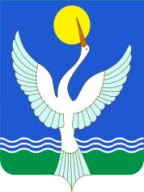 СОВЕТСЕЛЬСКОГО ПОСЕЛЕНИЯЕнгалышевский сельсоветМУНИЦИПАЛЬНОГО РАЙОНАЧишминскИЙ районРеспублики Башкортостан[арар            16 ноябрь 2017 й. № 39          решение           16 ноября 2017 г.